Creating a siteLogin to Microsoft Office Home  (office.com)Click on Menu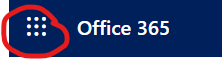 Click on SharePoint 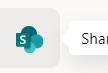 Click Create site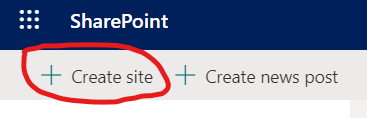 Choose Team siteGive the site a name. I recommend YEAR SUBJECT CLASSEg 2021 Web Development 10A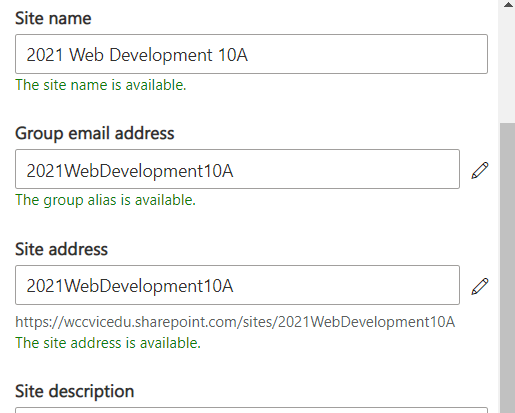 ,NextAdd any other teachers as owners - for me this is usually blankAdd students as members - start typing their names and suggestions will pop up ( a bit of a slow process)For privacy reasons I will just use the Test Student not an actual student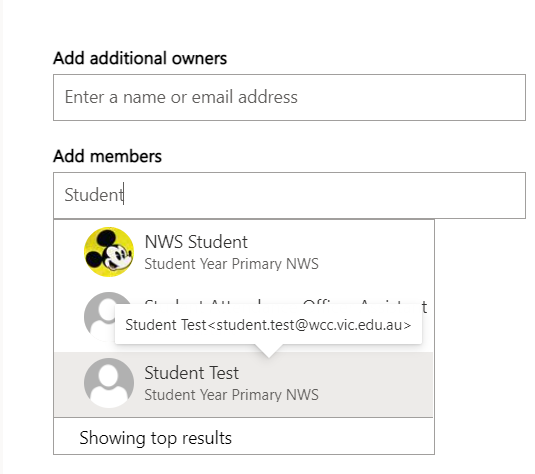 Do this for all your studentsClick FinishBecause this is to be a Class SharePoint members are not given rights to the main document area. Students will have full access to their own folder and read_only to a general folder. Click on Documents (You may have to click on documents twice for the next menu to appear)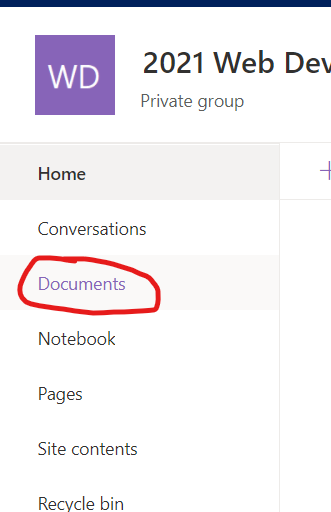 Click on Settings and then Library Settings  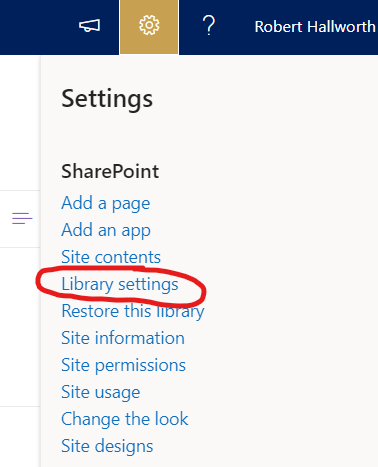 Click on Permissions for this document Library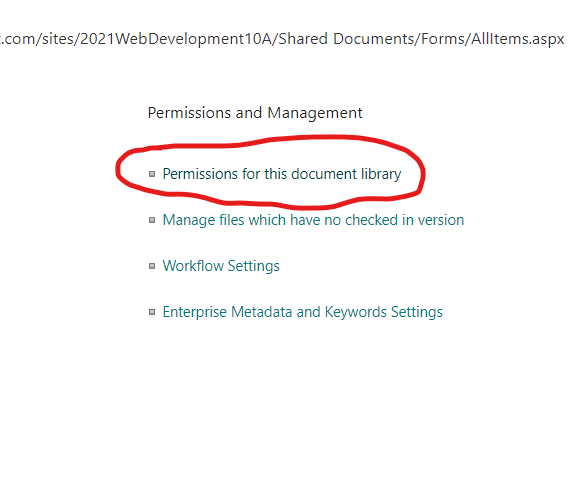 Now Stop Inheriting Permissions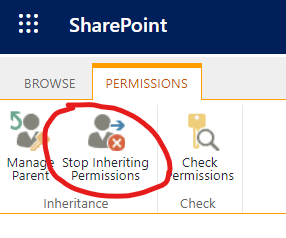 Now we need to remove the members edit rights to the root directory. This will prevent students from creating folders in the root directory.Click on the members group then click Edit Users Permissions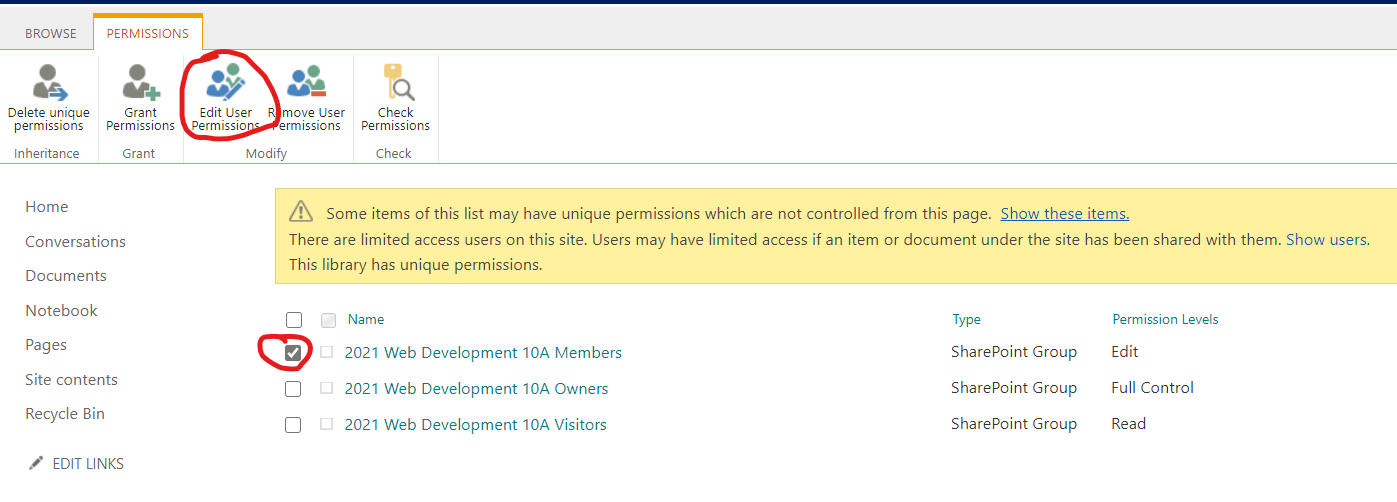 Set rights to Read and remove the edit right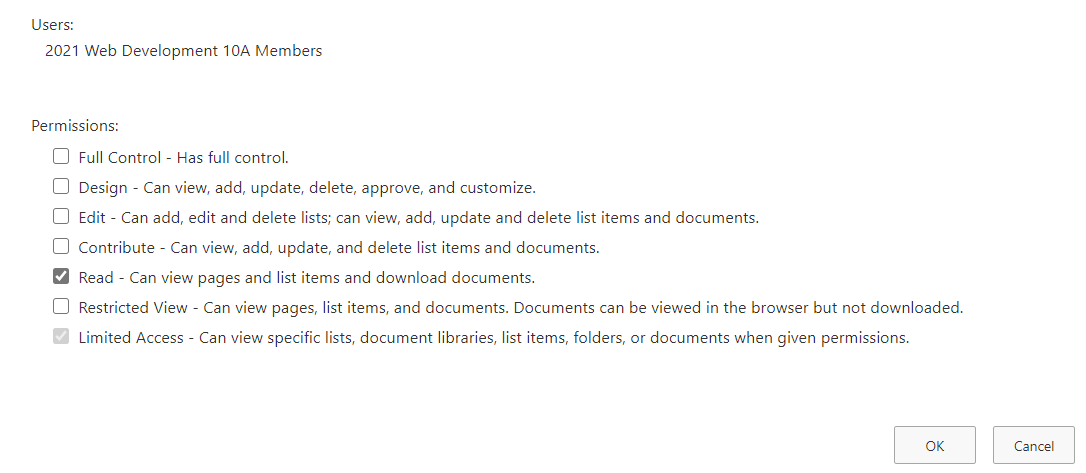 Now back to DocumentsCreating a General shared folderClick New Folder to make a folder called General. Click create.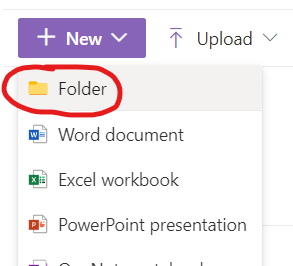 Click to the left of General to select itClick on show actions and choose Manage Access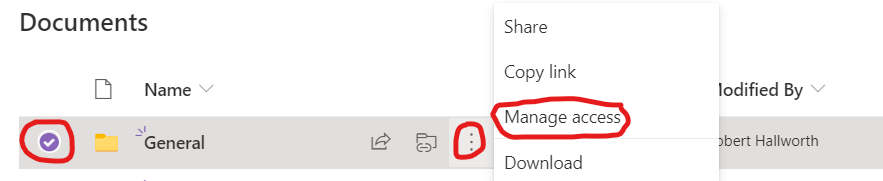 Change Members access to can view. This should be set already.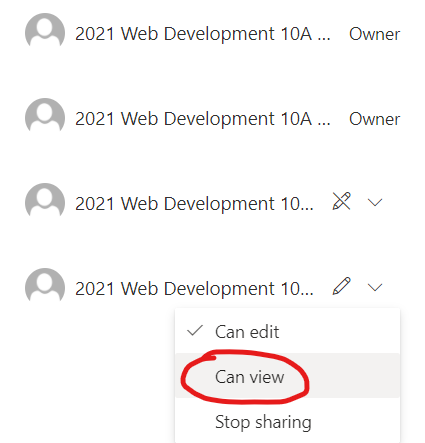 Creating Student FoldersNow create the individual Student folders  as Surname_Firstname  so they will be sorted by surname. Join name with an underline.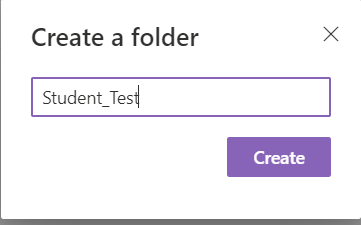 Again tick folder and manage access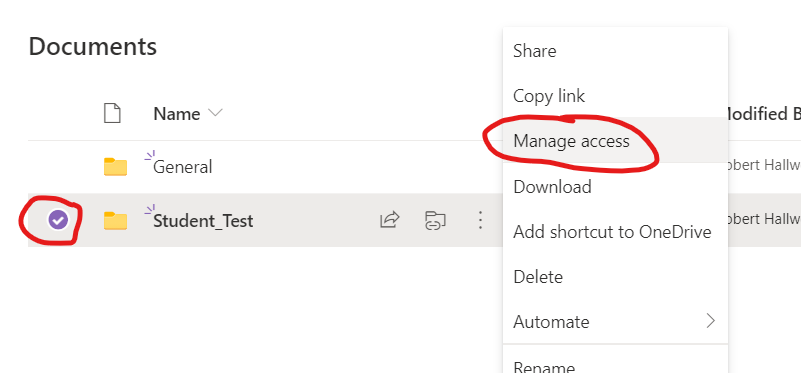 Now stop sharing with Visitors and stop sharing with Members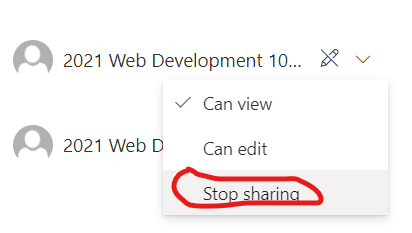 Do a direct access for the student by typing in their name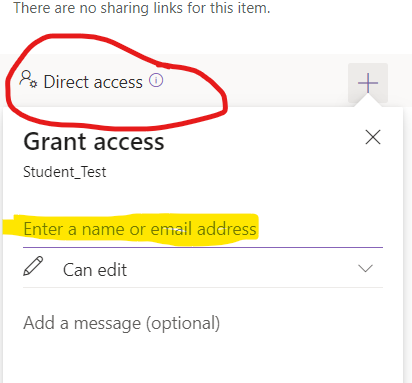 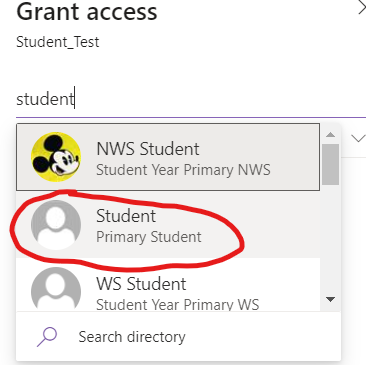 Set them to edit folder. I normally do not notify the studentClick Grant Access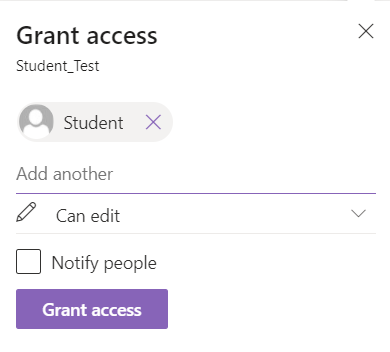 Repeat this for the remaining students in your class.Sharing the Site using OneDriveClick on homeAnd copy the URL for the site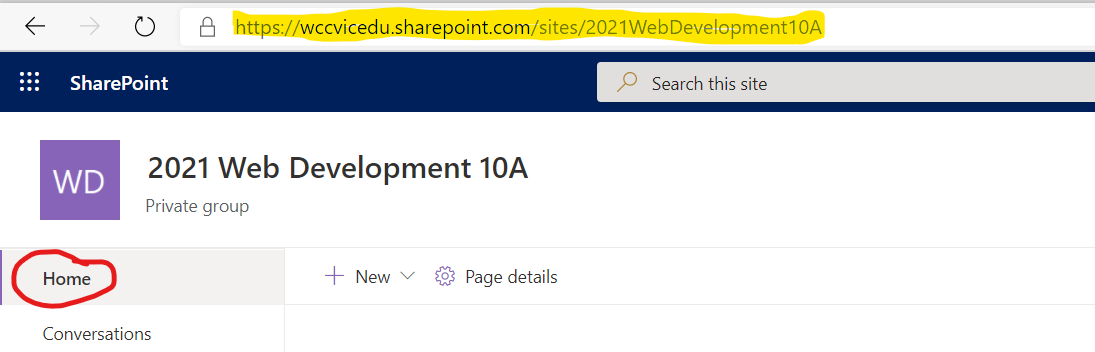 Email the URL for the site to your students.Ask them to login to the site and click on Documents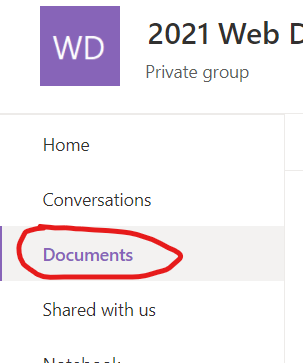 They will only see the General folder and their own folder. The teacher will see all the foldersClick sync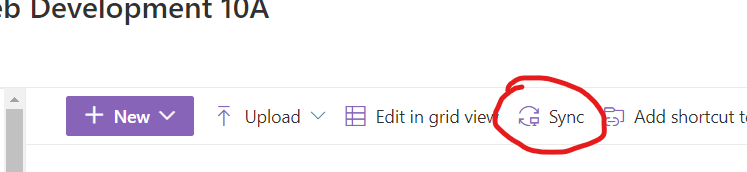 Click Open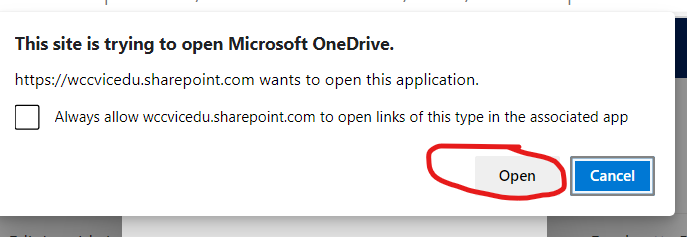 You should get a pop-up message like this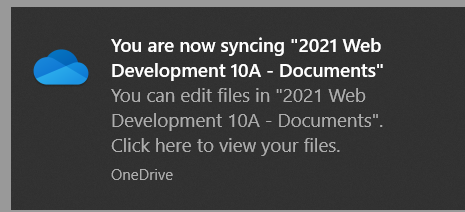 Now to fine your files. Open Windows Explorer 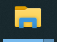 Scroll down you should see the schools site folder with a building icon and listed inside that the site you have created.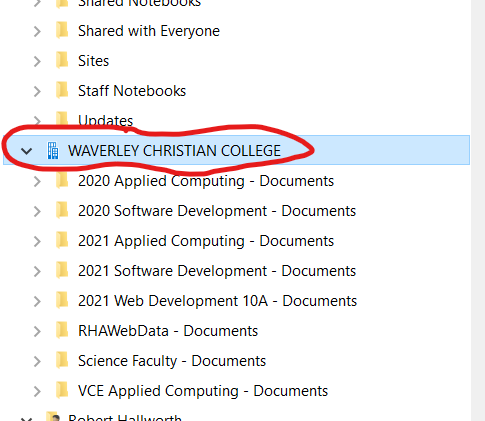 Students can click on the site folder and see their own folder plus general. Staff can see and edit all folders.   